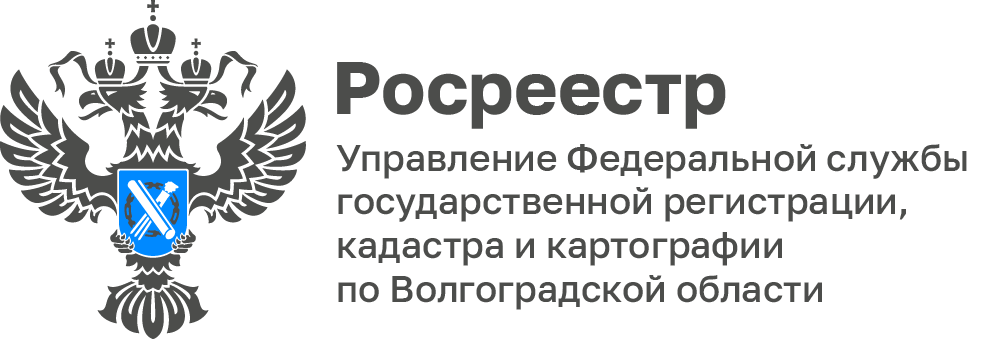 В Волгоградской области региональный Росреестр зарегистрировал новый миссионерский корпус русской православной церквиМежмуниципальным отделом по городу Волжскому, Ленинскому и Среднеахтубинскому районам Управления Росреестра по Волгоградской области на основании обращения осуществлен государственный кадастровый учет и государственная регистрация права собственности Местной религиозной организации православный приход храма патриарха Тихона города Волжского Калачевской Епархии русской православной церкви (Московский патриархат) на социально-значимый объект - миссионерский корпус.Новое строение площадью 503,8 кв.м расположено по адресу: Волгоградская область, г. Волжский, пр-кт  Ленина, д. 96г. С уважением,Балановский Ян Олегович,Пресс-секретарь Управления Росреестра по Волгоградской областиMob: +7(987) 378-56-60E-mail: balanovsky.y@r34.rosreestr.ru